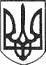 РЕШЕТИЛІВСЬКА МІСЬКА РАДАПОЛТАВСЬКОЇ ОБЛАСТІ(тринадцята сесія сьомого скликання) РІШЕННЯ21 грудня 2018 року                                                                               № 487-13- VIIПро депутатський запит депутата виборчого округу № 16 Клименко Л.В. 	Керуючись ст. 26 Закону України „Про місцеве самоврядування в Україні”, розглянувши депутатський запит депутата виборчого округу № 16 Клименко Л.В. щодо неправомірних дій Решетилівського КП „Водоканал” по тарифах  на водовідведення  по   житловому    будинку      в     м. Решетилівка вул. Полтавська, 7, Решетилівська міська радаВИРІШИЛА:	1. Виконавчому комітету міської ради вивчити питання підняті в депутатському звернені і про наслідки інформувати на черговій сесії ради.	2. Контроль за виконанням даного рішення покласти на постійну комісію з питань інфраструктури, транспорту, житлово-комунального господарства, управління, комунальною власністю, благоустрою, екології, будівництва, перспективного   планування   та   земельних   відносин  (Приходько О.В.).Секретар міської ради                                                                 О.А. Дядюнова